	1. KUŽELKÁŘSKÁ LIGA DOROSTU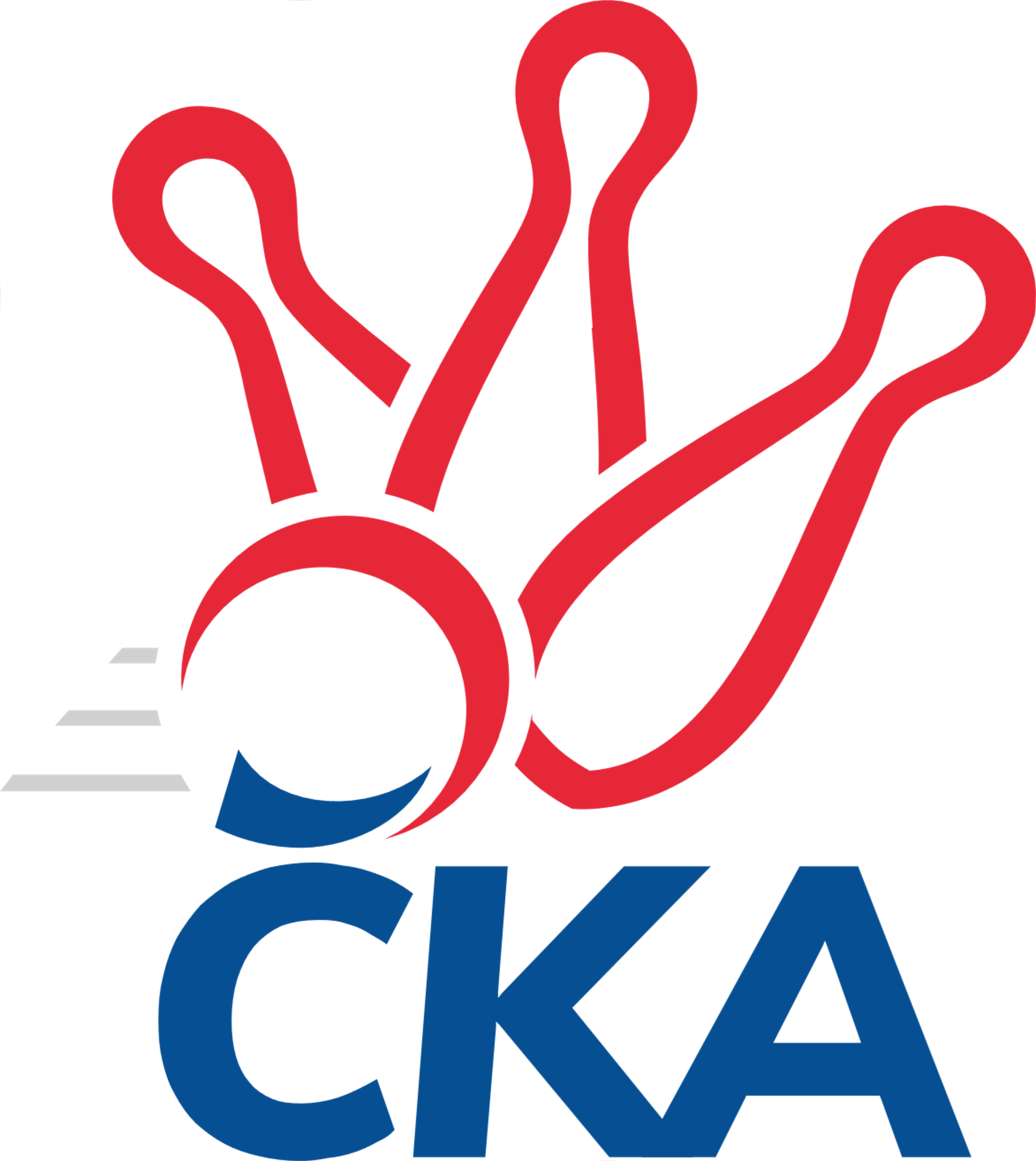 Č. 2Ročník 2022/2023	16.10.2022Nejlepšího výkonu v tomto kole: 1658 dosáhlo družstvo: TJ Jiskra Nová Bystřice1.KLD C 2022/2023Výsledky 2. kolaSouhrnný přehled výsledků:TJ Blatná	- TJ Lokomotiva Č. Velenice	0:2	1588:1633		16.10.TJ Slovan Kamenice n. L.	- Kuželky Tehovec	2:0	1598:1541		16.10.SK Žižkov Praha	- TJ Jiskra Nová Bystřice	0:2	1606:1658		16.10.Tabulka družstev:	1.	TJ Lokomotiva Č. Velenice	2	2	0	0	4 : 0 	 	 1641	4	2.	TJ Slovan Kamenice n. L.	2	2	0	0	4 : 0 	 	 1609	4	3.	TJ Jiskra Nová Bystřice	2	1	0	1	2 : 2 	 	 1611	2	4.	TJ Blatná	2	1	0	1	2 : 2 	 	 1594	2	5.	SK Žižkov Praha	2	0	0	2	0 : 4 	 	 1564	0	6.	Kuželky Tehovec	2	0	0	2	0 : 4 	 	 1523	0Podrobné výsledky kola:	 TJ Blatná	1588	0:2	1633	TJ Lokomotiva Č. Velenice	Matěj Pekárek	120 	 116 	 140 	131	507 	  	 543 	 142	130 	 140	131	Thea Petrů	Beáta Svačinová	137 	 143 	 126 	137	543 	  	 475 	 122	121 	 92	140	Anna Hartlová	Monika Kalousová	131 	 134 	 126 	124	515 	  	 555 	 149	132 	 125	149	David Holý	Matěj Kupar	129 	 131 	 134 	136	530 	  	 535 	 141	126 	 129	139	David Koželuhrozhodčí: Jiří MinaříkNejlepší výkon utkání: 555 - David Holý	 TJ Slovan Kamenice n. L.	1598	2:0	1541	Kuželky Tehovec	Václav Rychtařík nejml.	149 	 139 	 134 	121	543 	  	 559 	 141	128 	 143	147	Jakub Vojáček	Tomáš Novák	122 	 102 	 101 	99	424 	  	 458 	 105	116 	 115	122	Denisa Králová	David Schober ml.	145 	 123 	 141 	144	553 	  	 508 	 129	104 	 139	136	Petra Šimková	Jaroslav Šindelář ml.	129 	 131 	 120 	122	502 	  	 474 	 123	114 	 105	132	Barbora Královározhodčí: Pavel ŠindelářNejlepší výkon utkání: 559 - Jakub Vojáček	 SK Žižkov Praha	1606	0:2	1658	TJ Jiskra Nová Bystřice	Filip Lafek	124 	 107 	 106 	101	438 	  	 562 	 138	149 	 146	129	Jan Mol	Adam Vaněček	159 	 146 	 142 	150	597 	  	 565 	 133	152 	 143	137	Petra Mertlová	Miloslava Žďárková	127 	 118 	 119 	148	512 	  	 524 	 142	115 	 139	128	Matěj Budoš	Pavla Hřebejková	128 	 137 	 127 	105	497 	  	 531 	 131	138 	 140	122	Matyáš Krmelarozhodčí: Michal TruksaNejlepší výkon utkání: 597 - Adam VaněčekPořadí jednotlivců:	jméno hráče	družstvo	celkem	plné	dorážka	chyby	poměr kuž.	Maximum	1.	Adam Vaněček 	SK Žižkov Praha	573.00	383.5	189.5	5.5	1/1	(597)	2.	David Holý 	TJ Lokomotiva Č. Velenice	564.50	377.5	187.0	5.0	2/2	(574)	3.	Petra Mertlová 	TJ Jiskra Nová Bystřice	552.00	384.5	167.5	3.5	2/2	(565)	4.	Jakub Vojáček 	Kuželky Tehovec	544.50	367.0	177.5	6.5	2/2	(559)	5.	Beáta Svačinová 	TJ Blatná	541.50	360.0	181.5	7.5	2/2	(543)	6.	Jan Mol 	TJ Jiskra Nová Bystřice	541.00	362.0	179.0	10.5	2/2	(562)	7.	Václav Rychtařík  nejml.	TJ Slovan Kamenice n. L.	540.50	369.5	171.0	8.0	2/2	(543)	8.	David Koželuh 	TJ Lokomotiva Č. Velenice	534.50	356.0	178.5	7.0	2/2	(535)	9.	David Schober  ml.	TJ Slovan Kamenice n. L.	528.00	349.0	179.0	2.5	2/2	(553)	10.	Monika Kalousová 	TJ Blatná	527.50	342.5	185.0	7.5	2/2	(540)	11.	Matyáš Krmela 	TJ Jiskra Nová Bystřice	518.00	350.5	167.5	8.5	2/2	(531)	12.	Jaroslav Šindelář  ml.	TJ Slovan Kamenice n. L.	518.00	352.0	166.0	7.0	2/2	(534)	13.	Kateřina Majerová 	SK Žižkov Praha	500.00	362.0	138.0	17.0	1/1	(500)	14.	Matěj Budoš 	TJ Jiskra Nová Bystřice	496.50	342.0	154.5	9.5	2/2	(524)	15.	Anna Hartlová 	TJ Lokomotiva Č. Velenice	496.50	349.0	147.5	15.5	2/2	(518)	16.	Matěj Pekárek 	TJ Blatná	495.50	334.0	161.5	9.5	2/2	(507)	17.	Petra Šimková 	Kuželky Tehovec	495.00	347.5	147.5	8.0	2/2	(508)	18.	Miloslava Žďárková 	SK Žižkov Praha	492.50	336.0	156.5	13.0	1/1	(512)	19.	Barbora Králová 	Kuželky Tehovec	483.50	333.5	150.0	11.0	2/2	(493)	20.	Pavla Hřebejková 	SK Žižkov Praha	477.50	348.5	129.0	13.0	1/1	(497)	21.	Filip Lafek 	SK Žižkov Praha	438.00	319.0	119.0	21.0	1/1	(438)		Jan Podhradský 	TJ Slovan Kamenice n. L.	548.00	382.0	166.0	3.0	1/2	(548)		Thea Petrů 	TJ Lokomotiva Č. Velenice	543.00	368.0	175.0	0.0	1/2	(543)		Eliška Rysová 	TJ Lokomotiva Č. Velenice	540.00	375.0	165.0	13.0	1/2	(540)		Matěj Kupar 	TJ Blatná	530.00	366.0	164.0	11.0	1/2	(530)		Karolína Baťková 	TJ Blatná	519.00	355.0	164.0	7.0	1/2	(519)		Jan Procházka 	Kuželky Tehovec	460.00	357.0	103.0	21.0	1/2	(460)		Denisa Králová 	Kuželky Tehovec	458.00	329.0	129.0	18.0	1/2	(458)		Tomáš Novák 	TJ Slovan Kamenice n. L.	424.00	322.0	102.0	18.0	1/2	(424)Sportovně technické informace:Starty náhradníků:registrační číslo	jméno a příjmení 	datum startu 	družstvo	číslo startu26073	Matěj Kupar	16.10.2022	TJ Blatná	1x25232	Beáta Svačinová	16.10.2022	TJ Blatná	2x
Hráči dopsaní na soupisku:registrační číslo	jméno a příjmení 	datum startu 	družstvo	26009	Barbora Králová	16.10.2022	Kuželky Tehovec	26427	Denisa Králová	16.10.2022	Kuželky Tehovec	26358	Petra Šimková	16.10.2022	Kuželky Tehovec	Program dalšího kola:3. kolo23.10.2022	ne	10:00	Kuželky Tehovec - TJ Blatná	23.10.2022	ne	10:00	TJ Lokomotiva Č. Velenice - SK Žižkov Praha	23.10.2022	ne	10:00	TJ Jiskra Nová Bystřice - TJ Slovan Kamenice n. L.	Nejlepší šestka kola - absolutněNejlepší šestka kola - absolutněNejlepší šestka kola - absolutněNejlepší šestka kola - absolutněNejlepší šestka kola - dle průměru kuželenNejlepší šestka kola - dle průměru kuželenNejlepší šestka kola - dle průměru kuželenNejlepší šestka kola - dle průměru kuželenNejlepší šestka kola - dle průměru kuželenPočetJménoNázev týmuVýkonPočetJménoNázev týmuPrůměr (%)Výkon2xAdam VaněčekŽižkov Praha5972xAdam VaněčekŽižkov Praha117.165971xPetra MertlováNová Bystřice5651xPetra MertlováNová Bystřice110.885651xJan MolNová Bystřice5621xJan MolNová Bystřice110.35621xJakub VojáčekTehovec5591xJakub VojáčekTehovec108.535592xDavid HolýČ. Velenice5551xDavid Schober ml.Kamenice n. L107.365531xDavid Schober ml.Kamenice n. L5532xDavid HolýČ. Velenice106.04555